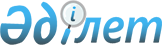 Аудандық мәслихаттың 2009 жылғы 23 желтоқсандағы N 144-IV "Исатай ауданының 2010-2012 жылдарға арналған аудандық бюджеті туралы" шешіміне өзгерістер мен толықтырулар енгізу туралы
					
			Күшін жойған
			
			
		
					Атырау облысы Исатай аудандық мәслихатының 2010 жылғы 14 сәуірдегі N 176-IV шешімі. Исатай аудандық Әділет басқармасында 2010 жылғы 25 мамырда N 4-4-164 тіркелді. Күші жойылды - Исатай аудандық мәслихатының 2011 жылғы 25 қаңтардағы № 247-IV шешімімен      Ескерту. Күші жойылды - Исатай аудандық мәслихатының 25.01.2011 № 247-IV шешімімен.

      РҚАО ескертпесі.

      Мәтінде авторлық орфография және пунктуация сақталған.



      Қазақстан Республикасының 2008 жылғы 4 желтоқсандағы № 95-ІV "Қазақстан Республикасының Бюджет Кодексіне", Қазақстан Республикасының 2001 жылғы 23 қаңтардағы № 148-ІІ "Қазақстан Республикасындағы жергілікті мемлекеттік басқару және өзін-өзі басқару туралы" Заңының 6 бабына сәйкес, аудандық мәслихат ШЕШІМ ЕТЕДІ:



      1. Аудандық мәслихаттың 2009 жылғы 23 желтоқсандағы № 144-ІV санды "Исатай ауданының 2010-2012 жылдарға арналған аудандық бюджеті туралы" шешіміне (нормативтік құқықтық кесімдерді мемлекеттік тіркеу тізіліміне № 4-4-149 санымен 15 қаңтардың 2010 жылы тіркелген, аудандық "Нарын таңы" газетінде 2010 жылғы 28 қаңтарындағы № 5, 4 ақпандағы № 6, 11 ақпандағы № 7,18 ақпандағы № 8, 25 ақпандағы № 9 санында жарияланған) келесі өзгерістер мен толықтырулар енгізілсін: 

      1-тармақта:

      "1 657 760" деген сандар "1 773 730" деген сандармен ауыстырылсын;

      "1 124 968" деген сандар "1 132 631" деген сандармен ауыстырылсын;

      "1 680 822" деген сандар "1 796 792" деген сандармен ауыстырылсын;

      7-тармақта:

      "146" деген сандар "28" деген сандармен ауыстырылсын; 

      "4 245" деген сандар "4 507" деген сандармен ауыстырылсын;

      "7 760" деген сандар "8 074" деген сандармен ауыстырылсын; 

      келесідей мазмұндағы жолдармен толықтырылсын:

      мектепке дейінгі білім беру ұйымдарында мемлекеттік білім беру тапсырыстарын іске асыруға 7 207 мың теңге;

      10-тармақта:

      "3 342" деген сандар "3 340" деген сандармен ауыстырылсын.



      2. Аталған шешімдегі 1 және 2 қосымшалар осы шешімдегі 1 және 2–қосымшаларға сәйкес жаңа редакцияда жазылсын.



      3. Осы шешім 2010 жылдың 1 қаңтарынан бастап қолданысқа енгізіледі.      Аудандық мәслихаттың кезекті

      ХІХ сессиясының төрағасы                   Ө. Жұмашев      Аудандық мәслихат хатшысы                  Ж. Қадимов

Аудандық мәслихаттың        

2010 жылғы 14 сәуірдегі № 176-IV 

нормативтік құқықтық кесімге 1 қосымша Исатай ауданының 2010 жылға арналған аудандық бюджеті

Аудандық мәслихаттың       

2010 жылғы 14 сәуірдегі № 176-IV   

нормативтік құқықтық кесімге 2 қосымша 2010 жылға арналған аудандық бюджеттің құрамында әрбір селолық округ әкімі аппаратының бюджеттік бағдарламаларын қаржыландыру мөлшері
					© 2012. Қазақстан Республикасы Әділет министрлігінің «Қазақстан Республикасының Заңнама және құқықтық ақпарат институты» ШЖҚ РМК
				Санаты

   Сыныбы

      Ішкі сынып

                          Түсімдердің атауыСанаты

   Сыныбы

      Ішкі сынып

                          Түсімдердің атауыСанаты

   Сыныбы

      Ішкі сынып

                          Түсімдердің атауыСанаты

   Сыныбы

      Ішкі сынып

                          Түсімдердің атауыТүсім сомасы (мың теңге)І. Кірістер17737301Салықтық түсімдері62270801Табыс салығы839102Жеке табыс салығы8391003Әлеуметтік салық771131Әлеуметтік салық7711304Меншікке салынатын салықтар4538381Мүлікке салынатын салықтар4357773Жер салығы18464Көлік құралдарына салынатын салық160805Бірыңғай жер салығы13505Тауарларға, жұмыстарға және қызметтерге салынатын iшкi салықтар67012Акциздер25353Табиғи және басқа да ресурстарды пайдаланғаны үшін түсетін түсімдер22004Кәсіпкерлік және кәсіби қызметті жүргізгені үшін алынатын алымдар196608Заңдық мәнді іс-әрекеттерді жасағаны және (немесе) оған уәкілеттігі бар мемлекеттік органдар немесе лауазымды адамдар құжаттар бергені үшін алынатын міндетті төлемдер11461Мемлекеттік баж11462Салықтық емес түсімдер1570801Мемлекеттік меншіктен түсетін кірістер9005Мемлекет меншігіндегі мүлікті жалға беруден түсетін кірістер90004Мемлекеттік бюджеттен қаржыландырылатын, сондай-ақ Қазақстан Республикасы Ұлттық Банкінің бюджетінен (шығыстар сметасынан) ұсталатын және қаржыландырылатын мемлекеттік мекемелер салатын айыппұлдар, өсімпұлдар, санкциялар, өндіріп алулар 124901Мұнай секторы ұйымдарынан түсетін түсімдерді қоспағанда, мемлекеттік бюджеттен қаржыландырылатын, сондай-ақ Қазақстан Республикасы Ұлттық Банкінің бюджетінен (шығыстар сметасынан) ұсталатын және қаржыландырылатын мемлекеттік мекемелер салатын айыппұлдар, өсімпұлдар, санкциялар, өндіріп алулар1249006Басқа да салықтық емес түсімдер23181Басқа да салықтық емес түсімдер23183Негізгі капиталды сатудан түсетін түсімдер268301Мемлекеттік мекемелерге бекітілген мемлекеттік мүлікті сату481Мемлекеттік мекемелерге бекітілген мемлекеттік мүлікті сату4803Жерді және материалдық емес активтерді сату26351Жерді сату26354Трансферттердің түсімдері113263102Мемлекеттік басқарудың жоғарғы тұрған органдарынан түсетін трансферттер11326312Облыстық бюджеттен түсетін трансферттер1132631Функционалдық топ 

   Кіші функция

     Бюджеттік бағдарламалардың әкiмшiсi

       Бағдарлама

                              Шығыстар атауыФункционалдық топ 

   Кіші функция

     Бюджеттік бағдарламалардың әкiмшiсi

       Бағдарлама

                              Шығыстар атауыФункционалдық топ 

   Кіші функция

     Бюджеттік бағдарламалардың әкiмшiсi

       Бағдарлама

                              Шығыстар атауыФункционалдық топ 

   Кіші функция

     Бюджеттік бағдарламалардың әкiмшiсi

       Бағдарлама

                              Шығыстар атауыФункционалдық топ 

   Кіші функция

     Бюджеттік бағдарламалардың әкiмшiсi

       Бағдарлама

                              Шығыстар атауыШығыстар сомасы (мың теңге)ІІ. Шығыстар17967921Жалпы сипаттағы мемлекеттік қызметтер12888701Мемлекеттiк басқарудың жалпы функцияларын орындайтын өкiлдi, атқарушы және басқа органдар111060112Аудан (облыстық маңызы бар қала) мәслихатының аппараты14075001Аудан (облыстық маңызы бар қала) мәслихатының қызметін қамтамасыз ету жөніндегі қызметтер14075122Аудан (облыстық маңызы бар қала) әкімінің аппараты29992001Аудан (облыстық маңызы бар қала) әкімінің қызметін қамтамасыз ету жөніндегі қызметтер29552003Мемлекеттік органдардың ғимараттарын, үй-жайлары және құрылыстарын күрделі жөндеу 360004Мемлекеттік органдарды материалдық-техникалық жарақтандыру80123Қаладағы аудан, аудандық маңызы бар қала, кент, ауыл (село), ауылдық (селолық) округ әкімінің аппараты66993001Қаладағы аудан, аудандық маңызы бар қаланың, кент, ауыл (село), ауылдық (селолық) округ әкімінің қызметін қамтамасыз ету жөніндегі қызметтер64528023Мемлекеттік органдарды материалдық-техникалық жарақтандыру246502Қаржылық қызмет10140452Ауданның (облыстық маңызы бар қаланың) қаржы бөлімі10140001Аудандық бюджетті орындау және коммуналдық меншікті (облыстық маңызы бар қала) саласындағы мемлекеттік саясатты іске асыру жөніндегі қызметтер9895003Салық салу мақсатында мүлікті бағалауды жүргізу24505Жоспарлау және статистикалық қызмет7687453Ауданның (облыстық маңызы бар қаланың) экономика және бюджеттік жоспарлау бөлімі7687001Экономикалық саясатты, мемлекеттік жоспарлау жүйесін қалыптастыру және дамыту және аудандық (облыстық маңызы бар қаланы) басқару саласындағы мемлекеттік саясатты іске асыру жөніндегі қызметтер76872Қорғаныс130601Әскери мұқтаждар1306122Аудан (облыстық маңызы бар қала) әкімінің аппараты1306005Жалпыға бірдей әскери міндетті атқару шеңберіндегі іс-шаралар13064Білім беру98641901Мектепке дейінгі тәрбие және оқыту146208123Қаладағы аудан, аудандық маңызы бар қала, кент, ауыл (село), ауылдық (селолық) округ әкімінің аппараты146208004Мектепке дейінгі тәрбие ұйымдарын қолдау14620802Бастауыш, негізгі орта және жалпы орта білім беру815074464Ауданның (облыстық маңызы бар қаланың) білім бөлімі815074003Жалпы білім беру761853006Балалар мен жеткіншектерге қосымша білім беру5322109Бiлiм беру саласындағы өзге де қызметтер25137464Ауданның (облыстық маңызы бар қаланың) білім бөлімі25137001Жергілікті деңгейде білім беру саласындағы мемлекеттік саясатты іске асыру жөніндегі қызметтер7637005Ауданның (облыстық маңызы бар қаланың) мемлекеттік білім беру мекемелер үшін оқулықтар мен оқу-әдiстемелiк кешендерді сатып алу және жеткізу175006Әлеуметтiк көмек және әлеуметтiк қамсыздандыру13441502Әлеуметтік көмек 123128123Қаладағы аудан, аудандық маңызы бар қала, кент, ауыл (село), ауылдық (селолық) округ әкімінің аппараты12228003Мұқтаж азаматтарға үйінде әлеуметтік көмек көрсету12228451Ауданның (облыстық маңызы бар қаланың) жұмыспен қамту және әлеуметтік бағдарламалар бөлімі110900002Еңбекпен қамту бағдарламасы47547004Ауылдық жерлерде тұратын денсаулық сақтау, білім беру, әлеуметтік қамтамасыз ету, мәдениет және спорт мамандарына отын сатып алуға Қазақстан Республикасының заңнамасына сәйкес әлеуметтік көмек көрсету4100005Мемлекеттік атаулы әлеуметтік көмек 4398006Тұрғын үй көмегі1603007Жергілікті өкілетті органдардың шешімі бойынша азаматтардың жекелеген топтарына әлеуметтік көмек19047010Үйден тәрбиеленіп оқытылатын мүгедек балаларды материалдық қамтамасыз ету117601618 жасқа дейінгі балаларға мемлекеттік жәрдемақылар21365017Мүгедектерді оңалту жеке бағдарламасына сәйкес, мұқтаж мүгедектерді міндетті гигиеналық құралдармен қамтамасыз етуге, және ымдау тілі мамандарының, жеке көмекшілердің қызмет көрсетуі2744019Ұлы Отан соғысындағы Жеңістің 65 жылдығына Ұлы Отан соғысының қатысушылары мен мүгедектерінің жол жүруін қамтамасыз ету28020Ұлы Отан соғысындағы Жеңістің 65 жылдығына Ұлы Отан соғысының қатысушылары мен мүгедектеріне біржолғы материалдық көмекті төлеу889209Әлеуметтiк көмек және әлеуметтiк қамтамасыз ету салаларындағы өзге де қызметтер11287451Ауданның (облыстық маңызы бар қаланың) жұмыспен қамту және әлеуметтік бағдарламалар бөлімі11287001Жергілікті деңгейде облыстың жұмыспен қамтуды қамтамасыз ету және үшін әлеуметтік бағдарламаларды іске асыру саласындағы мемлекеттік саясатты іске асыру жөніндегі қызметтер 9725011Жәрдемақыларды және басқа да әлеуметтік төлемдерді есептеу, төлеу мен жеткізу бойынша қызметтерге ақы төлеу15627Тұрғын үй-коммуналдық шаруашылық29682301Тұрғын үй шаруашылығы6000458Ауданның (облыстық маңызы бар қаланың) тұрғын үй-коммуналдық шаруашылығы, жолаушылар көлігі және автомобиль жолдары бөлімі6000004Азаматтардың жекелеген санаттарын тұрғын үймен қамтамасыз ету600002Коммуналдық шаруашылық250373123Қаладағы аудан, аудандық маңызы бар қала, кент, ауыл (село), ауылдық (селолық) округ әкімінің аппараты22800014Елді мекендерді сумен жабдықтауды ұйымдастыру22800458Ауданның (облыстық маңызы бар қаланың) тұрғын үй-коммуналдық шаруашылығы, жолаушылар көлігі және автомобиль жолдары бөлімі33300012Сумен жабдықтау және су бөлу жүйесінің қызмет етуі24600027Ауданның (облыстық маңызы бар қаланың) коммуналдық меншігіндегі газ жүйелерін қолдануды ұйымдастыру5200028Коммуналдық шаруашылығын дамыту3500467Ауданның (облыстық маңызы бар қаланың) құрылыс бөлімі194273005Коммуналдық шаруашылығын дамыту5000006Сумен жабдықтау жүйесін дамыту18927303Елді-мекендерді көркейту40450123Қаладағы аудан, аудандық маңызы бар қала, кент, ауыл (село), ауылдық (селолық) округ әкімінің аппараты20450008Елді мекендерде көшелерді жарықтандыру8055009Елді мекендердің санитариясын қамтамасыз ету7850011Елді мекендерді абаттандыру мен көгалдандыру4545458Ауданның (облыстық маңызы бар қаланың) тұрғын үй-коммуналдық шаруашылық, жолаушылар көлігі және автомобиль жолдары бөлімі20000018Елдi мекендердi абаттандыру және көгалдандыру200008Мәдениет, спорт, туризм және ақпараттық кеңістiк9040201Мәдениет саласындағы қызмет54829123Қаладағы аудан, аудандық маңызы бар қала, кент, ауыл (село), ауылдық (селолық) округ әкімінің аппараты52329006Жергілікті деңгейде мәдени-демалыс жұмыстарын қолдау52329455Ауданның (облыстық маңызы бар қаланың) мәдениет және тілдерді дамыту бөлімі2500009Тарихи-мәдени мұра ескерткіштерін сақтауды және оларға қол жетімділікті қамтамасыз ету250002Спорт1430465Ауданның (облыстық маңызы бар қаланың) Дене шынықтыру және спорт бөлімі1430006Аудандық (облыстық маңызы бар қалалық) деңгейде спорттық жарыстар өткiзу830007Әртүрлi спорт түрлерi бойынша аудан (облыстық маңызы бар қала) құрама командаларының мүшелерiн дайындау және олардың облыстық спорт жарыстарына қатысуы60003Ақпараттық кеңістік22079455Ауданның (облыстық маңызы бар қаланың) мәдениет және тілдерді дамыту бөлімі 21229006Аудандық (қалалық) кітапханалардың жұмыс істеуі21229456Ауданның (облыстық маңызы бар қаланың) ішкі саясат бөлімі850005Телерадио хабарларын тарату арқылы мемлекеттік ақпараттық саясатты жүргізу жөніндегі қызметтер85009Мәдениет, спорт, туризм және ақпараттық кеңiстiктi ұйымдастыру жөнiндегi өзге де қызметтер12064455Ауданның (облыстық маңызы бар қаланың) мәдениет және тілдерді дамыту бөлімі4783001Жергілікті деңгейде тілдерді және мәдениетті дамыту саласындағы мемлекеттік саясатты іске асыру жөніндегі қызметтер4783456Ауданның (облыстық маңызы бар қаланың) ішкі саясат бөлімі3650001Жергілікті деңгейде аппарат, мемлекеттілікті нығайту және азаматтардың әлеуметтік сенімділігін қалыптастыруда мемлекеттік саясатты іске асыру жөніндегі қызметтер3650465Ауданның (облыстық маңызы бар қаланың) Дене шынықтыру және спорт бөлімі3631001Жергілікті деңгейде дене шынықтыру және спорт саласындағы мемлекеттік саясатты іске асыру жөніндегі қызметтер363110Ауыл, су, орман, балық шаруашылығы, ерекше қорғалатын табиғи аумақтар, қоршаған ортаны және жануарлар дүниесін қорғау, жер қатынастары4808101Ауыл шаруашылығы11817453Ауданның (облыстық маңызы бар қаланың) экономика және бюджеттік жоспарлау бөлімі1259099Республикалық бюджеттен берілетін нысаналы трансферттер есебінен ауылдық елді мекендер саласының мамандарын әлеуметтік қолдау шараларын іске асыру1259462Ауданның (облыстық маңызы бар қаланың) ауыл шаруашылығы бөлімі5080001Жергілікті деңгейде ауыл шаруашылығы саласындағы мемлекеттік саясатты іске асыру жөніндегі қызметтер 5080473Ауданның (облыстық маңызы бар қаланың) ветеринария бөлімі5478001Жергілікті деңгейде ветеринария саласындағы мемлекеттік саясатты іске асыру жөніндегі қызметтер5288004Мемлекеттік органдарды материалдық-техникалық жарақтандыру19006Жер қатынастары4908463Ауданның (облыстық маңызы бар қаланың) жер қатынастары бөлімі4908001Аудан (облыстық маңызы бар қала) аумағында жер қатынастарын реттеу саласындағы мемлекеттік саясатты іске асыру жөніндегі қызметтер490809Ауыл, су, орман, балық шаруашылығы және қоршаған ортаны қорғау мен жер қатынастары саласындағы өзге де қызметтер31356123Қаладағы аудан, аудандық маңызы бар қала, кент, ауыл (село), ауылдық (селолық) округ әкімінің аппараты10025019Өңірлік жұмыспен қамту және кадрларды қайта даярлау стратегиясын іске асыру шеңберінде ауылдарда (селоларда), ауылдық (селолық) округтерде әлеуметтік жобаларды қаржыландыру10025473Ауданның (облыстық маңызы бар қаланың) ветеринария бөлімі21331011Эпизоотияға қарсы іс-шаралар жүргізу2133111Өнеркәсіп, сәулет, қала құрылысы және құрылыс қызметі1012802Сәулет, қала құрылысы және құрылыс қызметі10128467Ауданның (облыстық маңызы бар қаланың) құрылыс бөлімі4758001Жергілікті деңгейде құрылыс саласындағы мемлекеттік саясатты іске асыру жөніндегі қызметтер4758468Ауданның (облыстық маңызы бар қаланың) сәулет және қала құрылысы бөлімі 5370001Жергілікті деңгейде сәулет және қала құрылысы саласындағы мемлекеттік саясатты іске асыру жөніндегі қызметтер537013Басқалар948309Басқалар9483452Ауданның (облыстық маңызы бар қаланың) қаржы бөлімі4000012Ауданның (облыстық маңызы бар қаланың) жергілікті атқарушы органының резерві4000453Ауданның (облыстық маңызы бар қаланың) экономика және бюджеттік жоспарлау бөлімі750003Жергілікті бюджеттік инвестициялық және концессиялық жобалардың техникалық- экономикалық негіздемелерін әзірлеу және оған сараптама жүргізу750458Ауданның (облыстық маңызы бар қаланың) тұрғын үй-коммуналдық шаруашылығы, жолаушылар көлігі және автомобиль жолдары бөлімі4733001Жергілікті деңгейде тұрғын үй-коммуналдық шаруашылығы, жолаушылар көлігі және автомобиль жолдары саласындағы мемлекеттік саясатты іске асыру жөніндегі қызметтер473315Трансферттер9084801Трансферттер90848452Ауданның (облыстық маңызы бар қаланың) қаржы бөлімі90848020Бюджет саласындағы еңбекақы төлеу қорының өзгеруіне байланысты жоғары тұрған бюджеттерге берілетін ағымдағы нысаналы трансферттер90848ІІІ. Таза бюджеттік кредит беру8923Бюджеттік кредиттер892310Ауыл, су, орман, балық шаруашылығы, ерекше қорғалатын табиғи аумақтар, қоршаған ортаны және жануарлар дүниесін қорғау, жер қатынастары892301Ауыл шаруашылығы8923453Ауданның (облыстық маңызы бар қаланың) экономика және бюджеттік жоспарлау бөлімі8923006Ауылдық елді мекендердің әлеуметтік саласының мамандарын әлеуметтік қолдау шараларын іске асыру үшін бюджеттік кредиттер8923Санаты

   Сыныбы

      Кіші сыныбы

                               АтауыСанаты

   Сыныбы

      Кіші сыныбы

                               АтауыСанаты

   Сыныбы

      Кіші сыныбы

                               АтауыСанаты

   Сыныбы

      Кіші сыныбы

                               АтауыСомасы, мың теңгеБюджеттік кредиттерді өтеу05Бюджеттік кредиттерді өтеу001Бюджеттік кредиттерді өтеу01Мемлекеттік бюджеттен берілген бюджеттік кредиттерді өтеу0Функционалдық топ

   Кіші функционалдық топ

      Бюджеттік бағдарламаның

      әкімшісі

         Бағдарлама

                                  АтауыФункционалдық топ

   Кіші функционалдық топ

      Бюджеттік бағдарламаның

      әкімшісі

         Бағдарлама

                                  АтауыФункционалдық топ

   Кіші функционалдық топ

      Бюджеттік бағдарламаның

      әкімшісі

         Бағдарлама

                                  АтауыФункционалдық топ

   Кіші функционалдық топ

      Бюджеттік бағдарламаның

      әкімшісі

         Бағдарлама

                                  АтауыФункционалдық топ

   Кіші функционалдық топ

      Бюджеттік бағдарламаның

      әкімшісі

         Бағдарлама

                                  АтауыСомасы, мың теңгеIV. Қаржы активтерімен жасалатын операциялар бойынша сальдо0Қаржы активтерін сатып алу013Басқалар09Басқалар0452Ауданның (облыстық маңызы бар қаланың) қаржы бөлімі0014Заңды тұлғалардың жарғылық капиталын қалыптастыру немесе ұлғайту0Санаты

   Сыныбы

      Кіші сыныбы

                               АтауыСанаты

   Сыныбы

      Кіші сыныбы

                               АтауыСанаты

   Сыныбы

      Кіші сыныбы

                               АтауыСанаты

   Сыныбы

      Кіші сыныбы

                               АтауыСомасы, мың теңгеМемлекеттің қаржы активтерін сатудан түсетін түсімдер06Мемлекеттің қаржы активтерін сатудан түсетін түсімдер001Мемлекеттің қаржы активтерін сатудан түсетін түсімдер01Қаржы активтерін ел ішінде сатудан түсетін түсімдер0Санаты

   Сыныбы

      Кіші сыныбы

                               АтауыСанаты

   Сыныбы

      Кіші сыныбы

                               АтауыСанаты

   Сыныбы

      Кіші сыныбы

                               АтауыСанаты

   Сыныбы

      Кіші сыныбы

                               АтауыСомасы, мың теңгеV. Бюджет тапшылығы (профициті)-31 985VI. Бюджет тапшылығын қаржыландыру (профицитін пайдалану)31 985Бағдарлама

Бюджеттік бағдарлама атауыБағдарлама

Бюджеттік бағдарлама атауыАққыстауЗабурунЖанбайИсатайНарынҚамысқалаТұщықұдықБАРЛЫҒЫ (мың теңге)001Қаладағы аудан, аудандық маңызы бар қаланың, кент, ауыл (село), ауылдық (селолық) округ әкімінің қызметін қамтамасыз ету жөніндегі қызметтер13870703783787630740873651284064528023Мемлекеттік органдарды материалдық- техникалық жарақтандыру18959595959595952465003Мұқтаж азаматтарға үйінде әлеуметтік көмек көрсету218016251667130010822213216112228004Мектепке дейінгі тәрбие ұйымдарын қолдау7726487391666410680771825143146208006Жергілікті деңгейде мәдени-демалыс жұмыстарын қолдау15184301534292669260971811824252329008Елді мекендерде көшелерді жарықтандыру481055451014012012306918055009Елді мекендердің санитариясын қамтамасыз ету63003005001501501503007850011Елді мекендерді абаттандыру мен көгалдандыру25003005002002503454504545014Елді мекендерді сумен жабдықтауды ұйымдастыру21933018551833411064369626222800019Өңірлік жұмыспен қамту және кадрларды қайта даярлау стратегиясын іске асыру шеңберінде ауылдарда (селоларда), ауылдық (селолық) округтерде әлеуметтік жобаларды қаржыландыруӨңірлік жұмыспен қамту және кадрларды қайта даярлау стратегиясын іске асыру шеңберінде ауылдарда (селоларда), ауылдық (селолық) округтерде әлеуметтік жобаларды қаржыландыруӨңірлік жұмыспен қамту және кадрларды қайта даярлау стратегиясын іске асыру шеңберінде ауылдарда (селоларда), ауылдық (селолық) округтерде әлеуметтік жобаларды қаржыландыруӨңірлік жұмыспен қамту және кадрларды қайта даярлау стратегиясын іске асыру шеңберінде ауылдарда (селоларда), ауылдық (селолық) округтерде әлеуметтік жобаларды қаржыландыруӨңірлік жұмыспен қамту және кадрларды қайта даярлау стратегиясын іске асыру шеңберінде ауылдарда (селоларда), ауылдық (селолық) округтерде әлеуметтік жобаларды қаржыландыруӨңірлік жұмыспен қамту және кадрларды қайта даярлау стратегиясын іске асыру шеңберінде ауылдарда (селоларда), ауылдық (селолық) округтерде әлеуметтік жобаларды қаржыландыру1002510025ЖИНАҒЫЖИНАҒЫЖИНАҒЫ246833726123198128204069166184331033